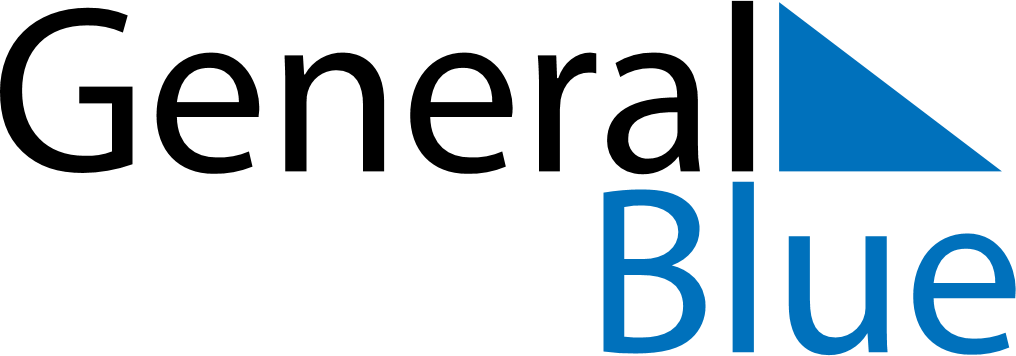 November 1886November 1886November 1886November 1886November 1886SundayMondayTuesdayWednesdayThursdayFridaySaturday123456789101112131415161718192021222324252627282930